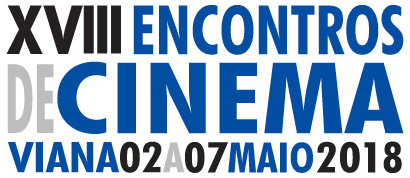 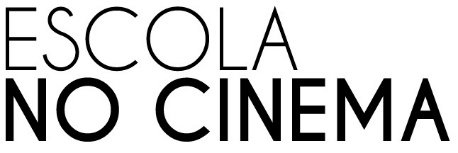 SESSÃODE QUE TEMOS MEDO QUANDO TEMOS MEDO?TEATRO MUNICIPAL SÁ DE MIRANDA, DIA 4 MAIO, ÀS 10H00SESSÃODE QUE TEMOS MEDO QUANDO TEMOS MEDO?TEATRO MUNICIPAL SÁ DE MIRANDA, DIA 4 MAIO, ÀS 10H00FICHA INSCRIÇÃO Enviar esta ficha preenchida, até dia 30 de março para: ao-norte@nortenet.ptFICHA INSCRIÇÃO Enviar esta ficha preenchida, até dia 30 de março para: ao-norte@nortenet.ptPROFESSOR(A) RESPONSÁVELPROFESSOR(A) RESPONSÁVELNOMETELF. / TELMEMAILDADOS DA ESCOLA DADOS DA ESCOLA  ESCOLA ENDEREÇOAGRUPAMENTOTURMACÓDIGO POSTALCONCELHO TELF. / TELM EMAILNÚMERO DE PARTICIPANTESNÚMERO DE PARTICIPANTESALUNOSPROFESSORES